Any other previous experience, please attach your resume/CV.任何其他過去的工作經歷，請另提供您的履歷表說明。I have read, understand, and agree to all of the stated conditions of employment attached in Appendix A.  I also hereby certify that all the statements made in this application and all materials provided by me regarding this application, including my resume are true and I understand and agree that any misstatement or omission of information may disqualify me from consideration for employment or serve as grounds for terminating my employment. 我已詳讀、了解並同意附件A之聘僱條款。我保證以上提供資料（包括履歷表）均屬實，並了解及同意如有不實者，願接受公司的處分。Please provide additional information:Nationality (as shown in Passport):國籍Authorization to Work (for employment in  only):  I understand that any offer of employment is subject to receiving proof of my eligibility to work in .  I will provide my original R.O.C. ID, passport, or other documentation verifying my eligibility to work in  on the start date.可合法於台灣工作：本人瞭解公司之聘僱於證明本人可合法於台灣工作後始生效。本人將於到職當日提供中華民國身分證正本、護照正本或其他相關文件，以供查證本人於台灣工作之合法性。Verification of Information:  Authorization is granted to former employers and individuals listed to release information on my ability, performance, and verification of matters stated.  Bechtel and/or PECL reserve the right to verify any and all information on employment applications and any other work-related documents during both the application process and employment.相關個人資訊查證：本人同意前任雇主及列於本聘僱申請書之其他人士可提供有關本人技能、績效之資訊及證實其他相關事項。貝泰或泰興有權於本人應徵或聘僱期間查證所有列於本聘僱申請書之資訊或其他相關工作文件。Employment Inventions and Confidentiality:  The work assigned, that is being done or will be done Bechtel, PECL and/or Bechtel’s affiliated companies, may be of a confidential or developmental nature or both.  In the event I am hired, I will observe Bechtel and PECL’s requirements with respect to inventions, trade secrets and Bechtel, PECL and/or Bechtel’s affiliated companies or client information that is proprietary, confidential, or private.發明及保密：員工於貝泰、泰興或貝泰集團關係企業任職期間所被指派之工作也許是機密資訊、發明改良或二者兼具。若本人為公司所聘僱，本人將遵守貝泰及泰興對於發明、商業機密、以及貝泰、泰興、貝泰集團關係企業及其客戶之資訊均為公司所專屬、機密及私有的要求。Verification of Education: I will provide original evidence of academic/professional qualifications if an offer of employment is made.學歷查證：本人將於收到錄取通知後提供學歷或其他專業執照正本，以供查證。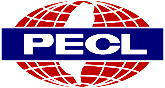 Employment ApplicationEmployment Application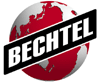 An Equal Opportunity EmployerAn Equal Opportunity EmployerConfidentialConfidentialPlease print or typePlease print or typePlease print or typePlease print or typePlease print or typePlease print or typePlease print or typePlease print or typePlease print or typePlease print or typePlease print or typePlease print or typePlease print or typePlease print or typeDate 日期:Date 日期:Date 日期:Date 日期:Name in Chinese 中文姓名Name in Chinese 中文姓名Name in Chinese 中文姓名Name in Chinese 中文姓名Name in English 英文姓名 Name in English 英文姓名 Name in English 英文姓名 Name in English 英文姓名 Name in English 英文姓名 Known as (ex: John)Known as (ex: John)Known as (ex: John)Known as (ex: John)Known as (ex: John)Known as (ex: John)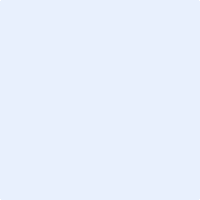 Marital Status 婚姻狀況Marital Status 婚姻狀況Marital Status 婚姻狀況Marital Status 婚姻狀況Gender 性別Gender 性別Gender 性別Gender 性別Gender 性別Birth Date 出生日期Birth Date 出生日期Birth Date 出生日期Birth Date 出生日期Birth Date 出生日期Birth Date 出生日期　Single 單身 　Married已婚　Single 單身 　Married已婚　Single 單身 　Married已婚　Single 單身 　Married已婚　Male 男 　Female女　Male 男 　Female女　Male 男 　Female女　Male 男 　Female女　Male 男 　Female女     
(yyyy/ mm/ dd)     
(yyyy/ mm/ dd)     
(yyyy/ mm/ dd)     
(yyyy/ mm/ dd)     
(yyyy/ mm/ dd)     
(yyyy/ mm/ dd)Nationality 國籍Nationality 國籍Nationality 國籍Nationality 國籍National I.D. 身分證字號National I.D. 身分證字號National I.D. 身分證字號National I.D. 身分證字號National I.D. 身分證字號Passport Number 護照號碼Passport Number 護照號碼Passport Number 護照號碼Passport Number 護照號碼Passport Number 護照號碼Passport Number 護照號碼Present Address 現在地址Present Address 現在地址Present Address 現在地址Present Address 現在地址Present Address 現在地址Present Address 現在地址Present Address 現在地址Present Address 現在地址Present Address 現在地址Present Address 現在地址Present Address 現在地址Present Address 現在地址Present Address 現在地址Present Address 現在地址Present Address 現在地址Present Address 現在地址Present Address 現在地址Present Address 現在地址Present Address 現在地址Permanent Address 戶籍地址Permanent Address 戶籍地址Permanent Address 戶籍地址Permanent Address 戶籍地址Permanent Address 戶籍地址Permanent Address 戶籍地址Permanent Address 戶籍地址Permanent Address 戶籍地址Permanent Address 戶籍地址Permanent Address 戶籍地址Permanent Address 戶籍地址Permanent Address 戶籍地址Permanent Address 戶籍地址Permanent Address 戶籍地址Permanent Address 戶籍地址Permanent Address 戶籍地址Permanent Address 戶籍地址Permanent Address 戶籍地址Permanent Address 戶籍地址Home Phone 住家電話Home Phone 住家電話Home Phone 住家電話Mobile/Cell Phone 手機號碼Mobile/Cell Phone 手機號碼Mobile/Cell Phone 手機號碼Mobile/Cell Phone 手機號碼Mobile/Cell Phone 手機號碼E-Mail Address 電子郵件地址E-Mail Address 電子郵件地址E-Mail Address 電子郵件地址E-Mail Address 電子郵件地址E-Mail Address 電子郵件地址E-Mail Address 電子郵件地址E-Mail Address 電子郵件地址E-Mail Address 電子郵件地址E-Mail Address 電子郵件地址E-Mail Address 電子郵件地址E-Mail Address 電子郵件地址Have you ever been employed by Bechtel and/or PECL? 您曾於貝泰或泰興任職?Have you ever been employed by Bechtel and/or PECL? 您曾於貝泰或泰興任職?Have you ever been employed by Bechtel and/or PECL? 您曾於貝泰或泰興任職?Have you ever been employed by Bechtel and/or PECL? 您曾於貝泰或泰興任職?Have you ever been employed by Bechtel and/or PECL? 您曾於貝泰或泰興任職?Have you ever been employed by Bechtel and/or PECL? 您曾於貝泰或泰興任職?Have you ever been employed by Bechtel and/or PECL? 您曾於貝泰或泰興任職?Have you ever been employed by Bechtel and/or PECL? 您曾於貝泰或泰興任職?Are you willing to relocate? 您願意離開原居住地工作?Are you willing to relocate? 您願意離開原居住地工作?Are you willing to relocate? 您願意離開原居住地工作?Are you willing to relocate? 您願意離開原居住地工作?Are you willing to relocate? 您願意離開原居住地工作?Are you willing to relocate? 您願意離開原居住地工作?Are you willing to relocate? 您願意離開原居住地工作?Are you willing to relocate? 您願意離開原居住地工作?Are you willing to relocate? 您願意離開原居住地工作?Are you willing to relocate? 您願意離開原居住地工作?Are you willing to relocate? 您願意離開原居住地工作?　Yes 是 　No否　Yes 是 　No否　Yes 是 　No否　Yes 願意 　No不願意　Yes 願意 　No不願意　Yes 願意 　No不願意　Yes 願意 　No不願意　Yes 願意 　No不願意　Yes 願意 　No不願意　Yes 願意 　No不願意　Yes 願意 　No不願意　Yes 願意 　No不願意　Yes 願意 　No不願意　Yes 願意 　No不願意Where? 何地？Where? 何地？Where? 何地？When?　何時？When?　何時？When?　何時？When?　何時？When?　何時？Name of referring employee/person/organization 介紹人姓名及機構Name of referring employee/person/organization 介紹人姓名及機構Name of referring employee/person/organization 介紹人姓名及機構Name of referring employee/person/organization 介紹人姓名及機構Name of referring employee/person/organization 介紹人姓名及機構Name of referring employee/person/organization 介紹人姓名及機構Name of referring employee/person/organization 介紹人姓名及機構Name of referring employee/person/organization 介紹人姓名及機構Name of referring employee/person/organization 介紹人姓名及機構Name of referring employee/person/organization 介紹人姓名及機構Name of referring employee/person/organization 介紹人姓名及機構Name of referring employee/person/organization 介紹人姓名及機構Name of referring employee/person/organization 介紹人姓名及機構Name of referring employee/person/organization 介紹人姓名及機構Name of referring employee/person/organization 介紹人姓名及機構Name of referring employee/person/organization 介紹人姓名及機構Name of referring employee/person/organization 介紹人姓名及機構Name of referring employee/person/organization 介紹人姓名及機構Name of referring employee/person/organization 介紹人姓名及機構陳志南教授/胡福林 經理陳志南教授/胡福林 經理陳志南教授/胡福林 經理陳志南教授/胡福林 經理陳志南教授/胡福林 經理陳志南教授/胡福林 經理陳志南教授/胡福林 經理陳志南教授/胡福林 經理陳志南教授/胡福林 經理陳志南教授/胡福林 經理陳志南教授/胡福林 經理陳志南教授/胡福林 經理陳志南教授/胡福林 經理陳志南教授/胡福林 經理陳志南教授/胡福林 經理陳志南教授/胡福林 經理陳志南教授/胡福林 經理陳志南教授/胡福林 經理陳志南教授/胡福林 經理Bechtel and/or PECL Employee?　貝泰或泰興員工  　Yes 是 　No否Bechtel and/or PECL Employee?　貝泰或泰興員工  　Yes 是 　No否Bechtel and/or PECL Employee?　貝泰或泰興員工  　Yes 是 　No否Bechtel and/or PECL Employee?　貝泰或泰興員工  　Yes 是 　No否Bechtel and/or PECL Employee?　貝泰或泰興員工  　Yes 是 　No否Bechtel and/or PECL Employee?　貝泰或泰興員工  　Yes 是 　No否Bechtel and/or PECL Employee?　貝泰或泰興員工  　Yes 是 　No否Bechtel and/or PECL Employee?　貝泰或泰興員工  　Yes 是 　No否Bechtel and/or PECL Employee?　貝泰或泰興員工  　Yes 是 　No否Bechtel and/or PECL Employee?　貝泰或泰興員工  　Yes 是 　No否Bechtel and/or PECL Employee?　貝泰或泰興員工  　Yes 是 　No否Bechtel and/or PECL Employee?　貝泰或泰興員工  　Yes 是 　No否Bechtel and/or PECL Employee?　貝泰或泰興員工  　Yes 是 　No否Bechtel and/or PECL Employee?　貝泰或泰興員工  　Yes 是 　No否Bechtel and/or PECL Employee?　貝泰或泰興員工  　Yes 是 　No否Bechtel and/or PECL Employee?　貝泰或泰興員工  　Yes 是 　No否Bechtel and/or PECL Employee?　貝泰或泰興員工  　Yes 是 　No否Bechtel and/or PECL Employee?　貝泰或泰興員工  　Yes 是 　No否Bechtel and/or PECL Employee?　貝泰或泰興員工  　Yes 是 　No否Please list any other name by which you have been known to verity education and work records. 請列出能提供您學歷及工作經歷資料的人士姓名Please list any other name by which you have been known to verity education and work records. 請列出能提供您學歷及工作經歷資料的人士姓名Please list any other name by which you have been known to verity education and work records. 請列出能提供您學歷及工作經歷資料的人士姓名Please list any other name by which you have been known to verity education and work records. 請列出能提供您學歷及工作經歷資料的人士姓名Please list any other name by which you have been known to verity education and work records. 請列出能提供您學歷及工作經歷資料的人士姓名Please list any other name by which you have been known to verity education and work records. 請列出能提供您學歷及工作經歷資料的人士姓名Please list any other name by which you have been known to verity education and work records. 請列出能提供您學歷及工作經歷資料的人士姓名Please list any other name by which you have been known to verity education and work records. 請列出能提供您學歷及工作經歷資料的人士姓名Please list any other name by which you have been known to verity education and work records. 請列出能提供您學歷及工作經歷資料的人士姓名Please list any other name by which you have been known to verity education and work records. 請列出能提供您學歷及工作經歷資料的人士姓名Please list any other name by which you have been known to verity education and work records. 請列出能提供您學歷及工作經歷資料的人士姓名Please list any other name by which you have been known to verity education and work records. 請列出能提供您學歷及工作經歷資料的人士姓名Please list any other name by which you have been known to verity education and work records. 請列出能提供您學歷及工作經歷資料的人士姓名Please list any other name by which you have been known to verity education and work records. 請列出能提供您學歷及工作經歷資料的人士姓名Please list any other name by which you have been known to verity education and work records. 請列出能提供您學歷及工作經歷資料的人士姓名Please list any other name by which you have been known to verity education and work records. 請列出能提供您學歷及工作經歷資料的人士姓名Please list any other name by which you have been known to verity education and work records. 請列出能提供您學歷及工作經歷資料的人士姓名Please list any other name by which you have been known to verity education and work records. 請列出能提供您學歷及工作經歷資料的人士姓名Please list any other name by which you have been known to verity education and work records. 請列出能提供您學歷及工作經歷資料的人士姓名Languages 外語能力Proficiency 熟練程度(Excellent, Good, Fair 優, 佳, 一般)Proficiency 熟練程度(Excellent, Good, Fair 優, 佳, 一般)Proficiency 熟練程度(Excellent, Good, Fair 優, 佳, 一般)Proficiency 熟練程度(Excellent, Good, Fair 優, 佳, 一般)Proficiency 熟練程度(Excellent, Good, Fair 優, 佳, 一般)Proficiency 熟練程度(Excellent, Good, Fair 優, 佳, 一般)Language Test 外語檢定Language Test 外語檢定Language Test 外語檢定Language Test 外語檢定Language Test 外語檢定Language Test 外語檢定Language Test 外語檢定Language Test 外語檢定Language Test 外語檢定Summary of International Experience or Travel Where Language Capability Was Used 請簡述相關海外居留/工作或旅遊經歷Summary of International Experience or Travel Where Language Capability Was Used 請簡述相關海外居留/工作或旅遊經歷Summary of International Experience or Travel Where Language Capability Was Used 請簡述相關海外居留/工作或旅遊經歷Languages 外語能力Listen 聽Speak 說Speak 說Read 讀Write 寫Write 寫Test Name檢定名稱Test Name檢定名稱Test Name檢定名稱Test Name檢定名稱Score/ Level分數/等級Date of Test檢定日期Date of Test檢定日期Date of Test檢定日期Date of Test檢定日期Summary of International Experience or Travel Where Language Capability Was Used 請簡述相關海外居留/工作或旅遊經歷Summary of International Experience or Travel Where Language Capability Was Used 請簡述相關海外居留/工作或旅遊經歷Summary of International Experience or Travel Where Language Capability Was Used 請簡述相關海外居留/工作或旅遊經歷Education 學歷Education 學歷Name of School 學校Name of School 學校Name of School 學校Name of School 學校Location 地點Location 地點Location 地點Location 地點Degree學位Degree學位Degree學位Major 科系Major 科系Major 科系Major 科系From/To起/訖From/To起/訖High School 高中High School 高中Other EducationOther EducationOther EducationOther EducationOther EducationOther EducationCourse taken related to desired work. 曾完成與工作相關的課程Course taken related to desired work. 曾完成與工作相關的課程Course taken related to desired work. 曾完成與工作相關的課程Course taken related to desired work. 曾完成與工作相關的課程Course taken related to desired work. 曾完成與工作相關的課程Course taken related to desired work. 曾完成與工作相關的課程Course taken related to desired work. 曾完成與工作相關的課程Course taken related to desired work. 曾完成與工作相關的課程Course taken related to desired work. 曾完成與工作相關的課程Course taken related to desired work. 曾完成與工作相關的課程Course taken related to desired work. 曾完成與工作相關的課程Course taken related to desired work. 曾完成與工作相關的課程Course taken related to desired work. 曾完成與工作相關的課程Course taken related to desired work. 曾完成與工作相關的課程Course taken related to desired work. 曾完成與工作相關的課程Course taken related to desired work. 曾完成與工作相關的課程Course taken related to desired work. 曾完成與工作相關的課程Course taken related to desired work. 曾完成與工作相關的課程Course taken related to desired work. 曾完成與工作相關的課程Current professional licenses and registrations.  Provide license, registration or certificate number; expiration date, if any; and name of issuing entity, including country or regional branch, if any. 目前持有之專業證照Current professional licenses and registrations.  Provide license, registration or certificate number; expiration date, if any; and name of issuing entity, including country or regional branch, if any. 目前持有之專業證照Current professional licenses and registrations.  Provide license, registration or certificate number; expiration date, if any; and name of issuing entity, including country or regional branch, if any. 目前持有之專業證照Current professional licenses and registrations.  Provide license, registration or certificate number; expiration date, if any; and name of issuing entity, including country or regional branch, if any. 目前持有之專業證照Current professional licenses and registrations.  Provide license, registration or certificate number; expiration date, if any; and name of issuing entity, including country or regional branch, if any. 目前持有之專業證照Professional License專業證照Certificate No證號Expiration Date到期日Issuing Entity核發單位Country國家Membership/activities in technical associations, significant presentations/publications, professional societies, college and other honors.專業協會會員或曾有重要專業發表或著作Membership/activities in technical associations, significant presentations/publications, professional societies, college and other honors.專業協會會員或曾有重要專業發表或著作Membership/activities in technical associations, significant presentations/publications, professional societies, college and other honors.專業協會會員或曾有重要專業發表或著作Membership/activities in technical associations, significant presentations/publications, professional societies, college and other honors.專業協會會員或曾有重要專業發表或著作Membership/activities in technical associations, significant presentations/publications, professional societies, college and other honors.專業協會會員或曾有重要專業發表或著作Are you currently employed? 您目前在職?May we call your current employer? 可以聯絡您目前的雇主嗎?May we call your current employer? 可以聯絡您目前的雇主嗎?When can you report to work? 可到職日期?　Yes 是 　No否　Yes 可 　No否　Yes 可 　No否Salary & Currency received last year 去年薪資所得Other Compensation: Describe 其他所得（請敘述）Other Compensation: Describe 其他所得（請敘述）Salary Expected 期望待遇If applicable, list all computer skills including software programs in which you are proficient. 請列出您能熟練使用的電腦軟體If applicable, list all computer skills including software programs in which you are proficient. 請列出您能熟練使用的電腦軟體If applicable, list all computer skills including software programs in which you are proficient. 請列出您能熟練使用的電腦軟體If applicable, list all computer skills including software programs in which you are proficient. 請列出您能熟練使用的電腦軟體Work Desired: First Choice 期望職位: 第一選擇Work Desired: First Choice 期望職位: 第一選擇Second Choice 第二選擇Second Choice 第二選擇Instructions:  For each position held by you during the past seven years, enter the information requested in the fields shown below (please enter most recent employment first).  If you were unemployed at any time during that past seven years, please include the dates when you were unemployed.  If you are submitting a detailed resume with your application, you do not need to complete the “Duties and Responsibilities” field for those positions included in your resume.  Otherwise, all fields must be completed in full.請從最近開始列出過去7年內您的工作經歷（所有欄位均需確實填寫，如果您已另提供履歷表，並於其中詳細說明過去各項職務之工作內容及職責，『工作職責』欄位可免填。）。 如果您於過去7年內某段期間未就業，亦請列出該未就業期間。From: Month/Year 起To: Month/Year 迄To: Month/Year 迄Total Months 合計月數Duties and Responsibilities 工作職責Full Employer Name 公司名稱Full Employer Name 公司名稱Full Employer Name 公司名稱Full Employer Name 公司名稱Main Office Address 公司地址Main Office Address 公司地址Main Office Address 公司地址Main Office Address 公司地址Type of Business 業別Type of Business 業別Type of Business 業別Type of Business 業別Name and Title of Supervisor 主管姓名Name and Title of Supervisor 主管姓名Supervisor Phone Number 主管電話Supervisor Phone Number 主管電話Starting Position 起始職位Starting Position 起始職位Monthly Base Salary/Currency 本薪Monthly Base Salary/Currency 本薪Last Position 最後職位Last Position 最後職位Monthly Base Salary/Currency本薪Monthly Base Salary/Currency本薪Location of Work 工作地點Location of Work 工作地點Reason for Leaving 離職原因Reason for Leaving 離職原因From: Month/Year 起To: Month/Year 迄To: Month/Year 迄Total Months 合計月數Duties and Responsibilities 工作職責Full Employer Name 公司名稱Full Employer Name 公司名稱Full Employer Name 公司名稱Full Employer Name 公司名稱Main Office Address 公司地址Main Office Address 公司地址Main Office Address 公司地址Main Office Address 公司地址Type of Business 業別Type of Business 業別Type of Business 業別Type of Business 業別Name and Title of Supervisor 主管姓名Name and Title of Supervisor 主管姓名Supervisor Phone Number 主管電話Supervisor Phone Number 主管電話Starting Position 起始職位Starting Position 起始職位Monthly Base Salary/Currency本薪Monthly Base Salary/Currency本薪Last Position 最後職位Last Position 最後職位Monthly Base Salary/Currency本薪Monthly Base Salary/Currency本薪Location of Work 工作地點Location of Work 工作地點Reason for Leaving 離職原因Reason for Leaving 離職原因From: Month/Year 起To: Month/Year 迄To: Month/Year 迄Total Months 合計月數Duties and Responsibilities 工作職責Full Employer Name 公司名稱Full Employer Name 公司名稱Full Employer Name 公司名稱Full Employer Name 公司名稱Main Office Address 公司地址Main Office Address 公司地址Main Office Address 公司地址Main Office Address 公司地址Type of Business 業別Type of Business 業別Type of Business 業別Type of Business 業別Name and Title of Supervisor 主管姓名Name and Title of Supervisor 主管姓名Supervisor Phone Number 主管電話Supervisor Phone Number 主管電話Starting Position 起始職位Starting Position 起始職位Monthly Base Salary/Currency本薪Monthly Base Salary/Currency本薪Last Position 最後職位Last Position 最後職位Monthly Base Salary/Currency本薪Monthly Base Salary/Currency本薪Location of Work 工作地點Location of Work 工作地點Reason for Leaving 離職原因Reason for Leaving 離職原因From: Month/Year 起To: Month/Year 迄To: Month/Year 迄Total Months 合計月數Duties and Responsibilities 工作職責Full Employer Name 公司名稱Full Employer Name 公司名稱Full Employer Name 公司名稱Full Employer Name 公司名稱Main Office Address 公司地址Main Office Address 公司地址Main Office Address 公司地址Main Office Address 公司地址Type of Business 業別Type of Business 業別Type of Business 業別Type of Business 業別Name and Title of Supervisor 主管姓名Name and Title of Supervisor 主管姓名Supervisor Phone Number 主管電話Supervisor Phone Number 主管電話Starting Position 起始職位Starting Position 起始職位Monthly Base Salary/Currency本薪Monthly Base Salary/Currency本薪Last Position 最後職位Last Position 最後職位Monthly Base Salary/Currency本薪Monthly Base Salary/Currency本薪Location of Work 工作地點Location of Work 工作地點Reason for Leaving 離職原因Reason for Leaving 離職原因From: Month/Year 起To: Month/Year 迄To: Month/Year 迄Total Months 合計月數Duties and Responsibilities 工作職責Full Employer Name 公司名稱Full Employer Name 公司名稱Full Employer Name 公司名稱Full Employer Name 公司名稱Main Office Address 公司地址Main Office Address 公司地址Main Office Address 公司地址Main Office Address 公司地址Type of Business 業別Type of Business 業別Type of Business 業別Type of Business 業別Name and Title of Supervisor 主管姓名Name and Title of Supervisor 主管姓名Supervisor Phone Number 主管電話Supervisor Phone Number 主管電話Starting Position 起始職位Starting Position 起始職位Monthly Base Salary/Currency本薪Monthly Base Salary/Currency本薪Last Position 最後職位Last Position 最後職位Monthly Base Salary/Currency本薪Monthly Base Salary/Currency本薪Location of Work 工作地點Location of Work 工作地點Reason for Leaving 離職原因Reason for Leaving 離職原因Business or Professional Reference/Referee 工作或專業經驗推薦人Business or Professional Reference/Referee 工作或專業經驗推薦人Business or Professional Reference/Referee 工作或專業經驗推薦人Business or Professional Reference/Referee 工作或專業經驗推薦人Business or Professional Reference/Referee 工作或專業經驗推薦人Name 姓名Years Known 相處年數Occupation 職務Complete Address 地址Phone 電話Relatives (parent, spouse & children) 親屬 (父母、配偶及子女)Relatives (parent, spouse & children) 親屬 (父母、配偶及子女)Relatives (parent, spouse & children) 親屬 (父母、配偶及子女)Relatives (parent, spouse & children) 親屬 (父母、配偶及子女)Relatives (parent, spouse & children) 親屬 (父母、配偶及子女)Relationship稱謂Name姓名Birth Date出生日期National I.D身分證字號Address地址Emergency Contact Details 緊急聯絡人Emergency Contact Details 緊急聯絡人Emergency Contact Details 緊急聯絡人Emergency Contact Details 緊急聯絡人Emergency Contact Details 緊急聯絡人Relationship稱謂Name姓名Home Phone住家電話Other Phone (if any)其他電話Email Address電子郵件地址Date  日期Applicant’s Signature 申請人簽名Signature:簽名Appendix AApplication for Employment